Topic 8 – Acids, Bases, and SaltsLesson 2 – Reactions of Acids and BasesTerms to KnowAcid-Metal Reactions –Neutralization Reactions –Titration –Relating pH to H+ -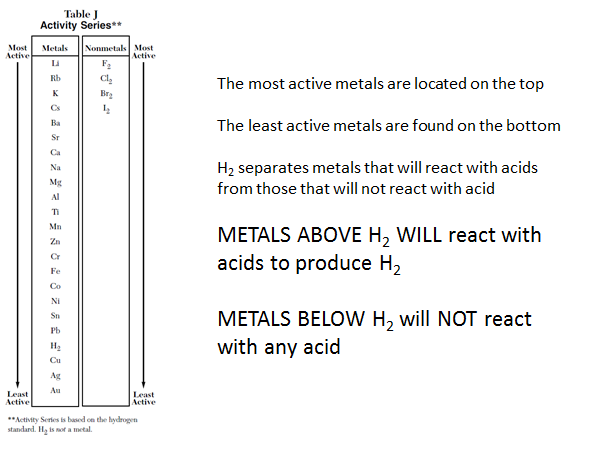 Neutralization is a reaction between an acid and a base to produce water and a salt.  It is a double replacement reaction.During neutralization reactionsEqual moles of H+ and OH- combine to neutralize each other and form H2OWater and salt are the products of all neutralization reactionsThe salt formula formed depends on the formulas of the acid and the baseacid           +            base           water        +     salt         General equationHCl            +            NaOH         H2O                  NaCl   ExampleH+                             OH-            H2O			Net ionic equation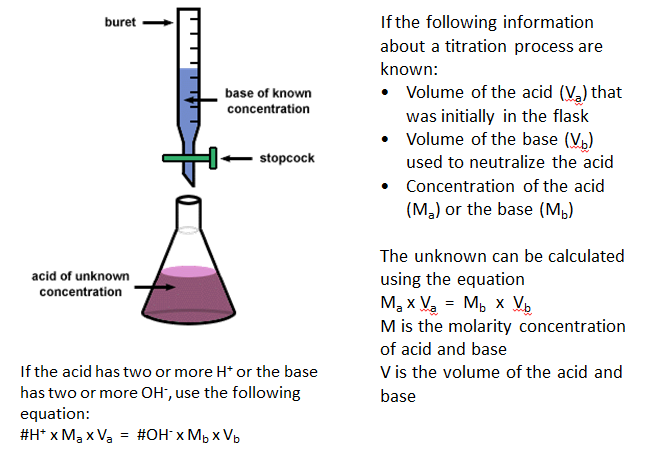 pH is defined as the – log of H+ ion concentration of a solutionpH is a measure of the concentration of H+ or H3O+ in a solutionWhen the [H+] or [H3O+] of a solution is given in the form of 1 x 10-x M; the pH of the solution is XExample	If [H+] of a solution = 1 x 10-4		pH of the solution = 4H3O+ concentration    pH value	       type of solution1 x 10-2 M		         2                      acidic1 x 10-8 M		         8                      basic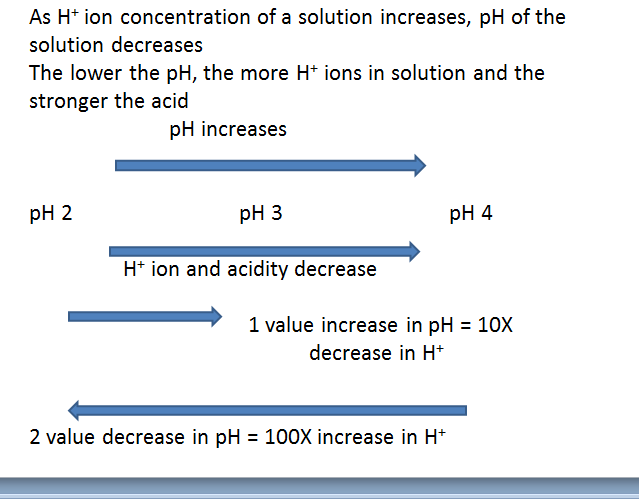 